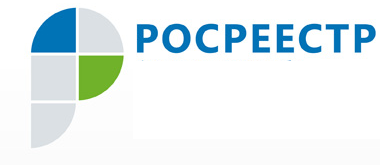 Пресс-релиз30.08.2018 В Управлении Росреестра по ХМАО – Югре завершился первый этап конкурса «Лучший по профессии» в области государственного земельного надзораЕжегодный конкурс «Лучший по профессии» в 2018 году приурочен к 
10-летию образования Росреестра и 20-летию создания в Российской Федерации системы государственной регистрации прав на недвижимое имущество и сделок с ним.Число участников конкурса – 21 человек. Согласно условиям конкурса, стаж их работы в Росреестре должен быть более 1 года. Как рассказал начальник отдела государственного земельного надзора Сергей Ширко, целью конкурса является пропаганда достижений и передового опыта участников конкурса: «Конкурс направлен на совершенствование профессиональных знаний и навыков государственных инспекторов, формирование позитивного общественного мнения и повышения престижа государственного земельного надзора. На сегодняшний день завершен первый этап конкурса».Лучшие показатели отмечены у госземинспекторов Белоярского отдела, межмуниципальных отделов по городу Нижневартовску и городу Мегиону, по городу Ураю и Кондинскому району, по городу Нефтеюганску и городу Пыть-Яху.В ходе второго этапа конкурсантам предстоит подготовить видеосюжеты, отснятые при проведении проверок соблюдения земельного законодательства. Финалисты будут объявлены на заседании коллегии Управления, которое состоится в октябре текущего года.Пресс-служба Управления Росреестра по ХМАО - Югре